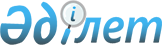 О признании утратившим силу решение Улытауского районного маслихата от 15 августа 2023 года № 52 "О понижении размера ставки налогов при применении специального налогового режима розничного налога в Улытауском районе"Решение Улытауского районного маслихата области Ұлытау от 13 ноября 2023 года № 67. Зарегистрировано в Департаменте юстиции области Ұлытау 16 ноября 2023 года № 69-20
      Улытауский районный маслихат РЕШИЛ:
      1. Признать утратившим силу решение Улытауского районного маслихата "О понижении размера ставки налогов при применении специального налогового режима розничного налога в Улытауском районе" от 15 августа 2023 года № 52 (зарегистрировано в Реестре государственной регистрации нормативных правовых актов за № 40-20).
      2. Настоящее решение вводится в действие по истечении десяти календарных дней после дня его первого официального опубликования.
					© 2012. РГП на ПХВ «Институт законодательства и правовой информации Республики Казахстан» Министерства юстиции Республики Казахстан
				
      Председатель

А. Курмансеитов
